025:251 COMPOSITION: ELECTRONIC MEDIA IISpring 2011The Line~ object in Max/MSP1.	The patch below shows how values sent to *~ can be sent in sequence to create a smooth line.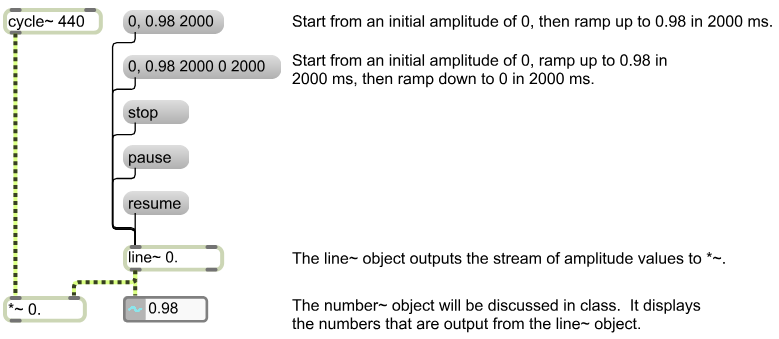 2.	The cycle~ object below has an attack-release envelope.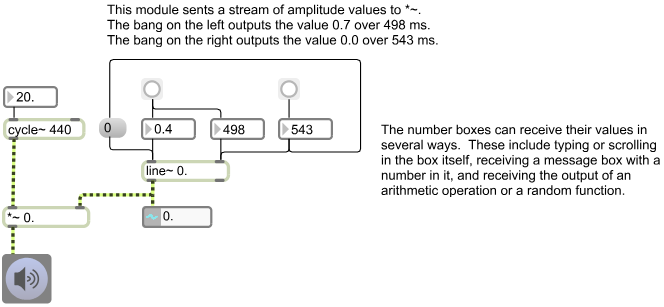 3.	Consider using a line~ like the one in Item 2, above, to algorithmically soundmine a live instrument during a performance.